GULBENES NOVADA DOMES LĒMUMSGulbenēPar atļaujas izsniegšanu Gulbenes slēpošanas un biatlona trases šautuves darbībaiGulbenes novada pašvaldībā (turpmāk – Pašvaldība) 2023.gada 16.janvārī saņemts Gulbenes novada Sporta pārvaldes (turpmāk – Pārvalde) 2023.gada 12.janvāra iesniegums Nr.SP/1.7/23/4 (Pašvaldībā reģistrēts ar Nr.GND/4.6/23/164-G), kurā izteikts lūgums izsniegt atļauju otrās kategorijas atklātās Gulbenes slēpošanas un biatlona trases šautuvei (turpmāk – Šautuve), kas atrodas pēc adreses Dzirnavu iela 3A, Gulbene, Gulbenes novads. Šautuve paredzēta jaunsargu un valsts aizsardzības mācības audzēkņu apmācībai, profesionālā un augstu sasniegumu biatlona šaušanas attīstībai, kā arī juridisku un privātpersonu šaušanas treniņnodarbībām. Vienlaikus Pārvalde 2023.gada 8.martā iesniedza Pašvaldībai vēstuli Nr.SP/1.7/23/14 (Pašvaldībā reģistrēta 2023.gada 8.martā ar Nr. GND/4.13/23/574-G), iesniedzot papildinformāciju, kā arī precizētu dokumentāciju atbilstoši Ministru kabineta 2020.gada 28.jūlija noteikumu Nr.494 “Šautuvju izveidošanas un darbības, kā arī treniņšaušanas un šaušanas sporta sacensību norises un drošības noteikumi” (turpmāk – MK noteikumi) prasībām.Ieroču aprites likuma 70.panta otrā daļa paredz, ka otrās un trešās kategorijas šautuves izveidei un darbībai nepieciešama pašvaldības atļauja.Saskaņā ar MK noteikumu 18.punktu vietējā pašvaldība izskata iesniegumu un pārliecinās:18.1. ka iecerētā šautuve ir personas īpašumā, valdījumā vai turējumā;18.2. par iecerētās šautuves atbilstību būvniecības un būvakustikas vai citu jomu regulējošo normatīvo aktu prasībām, kas attiecas uz šautuves darbību;18.3. par iecerētās šautuves atbilstību šo noteikumu II nodaļā minētajām prasībām;18.4. vai saskaņā ar Valsts drošības dienesta sniegto informāciju iecerētā šautuve nerada nacionālās drošības apdraudējumu.Izskatot augstākminētos Pārvaldes iesniegumus, kā arī iesniegto informāciju un dokumentāciju, Pašvaldība konstatē, ka Pārvalde ir izpildījusi MK noteikumu paredzētās prasības nepieciešamās atļaujas saņemšanai.Atbilstoši Valsts drošības dienesta 2023.gada 5.aprīlī sniegtajai atbildei uz informācijas pieprasījumu (Pašvaldībā reģistrēta 2023.gada 6.aprīlī ar Nr.GND/4.13/23/1084-V) iecerētā Šautuve nerada nacionālās drošības apdraudējuma riskus un Valsts drošības dienests neiebilst Šautuves izveidei. Ņemot vērā iepriekš minēto un pamatojoties uz Ieroču aprites likuma 70.panta otro daļu, Ministru kabineta 2020.gada 28.jūlija noteikumu Nr.494 “Šautuvju izveidošanas un darbības, kā arī treniņšaušanas un šaušanas sporta sacensību norises un drošības noteikumi” 18.punktu, atklāti balsojot: ar 9 balsīm "Par" (Aivars Circens, Andis Caunītis, Atis Jencītis, Daumants Dreiškens, Guna Pūcīte, Guna Švika, Lāsma Gabdulļina, Mudīte Motivāne, Normunds Mazūrs), "Pret" – nav, "Atturas" – nav, Gulbenes novada dome NOLEMJ:1. IZSNIEGT Gulbenes novada Sporta pārvaldei, reģ.Nr.50900032471, atļauju otrās kategorijas šautuves izveidei, kas atrodas pēc adreses Dzirnavu iela 3A, Gulbene, Gulbenes novads.2. UZDOT Gulbenes novada pašvaldības administrācijas mārketinga un komunikācijas speciālistam piecu darbdienu laikā pēc lēmuma 1.punktā minētās atļaujas izsniegšanas publicēt informāciju par izsniegto atļauju Gulbenes novada pašvaldības tīmekļa vietnē www.gulbene.lv. Gulbenes novada domes priekšsēdētājs					A.CaunītisLēmumprojektu sagatavoja: E.Garkuša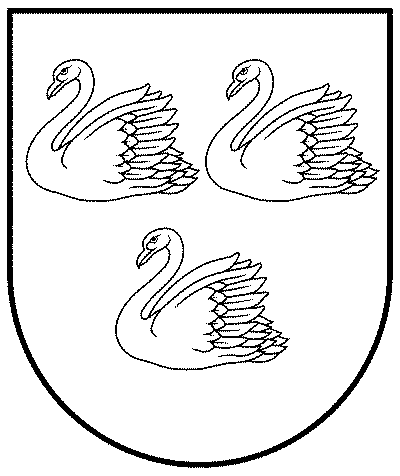 GULBENES NOVADA PAŠVALDĪBAReģ.Nr.90009116327Ābeļu iela 2, Gulbene, Gulbenes nov., LV-4401Tālrunis 64497710, mob.26595362, e-pasts; dome@gulbene.lv, www.gulbene.lv2023.gada 20.aprīlīNr. GND/2023/352(protokols Nr.6; 1.p.)